  Mesto Nová Dubnica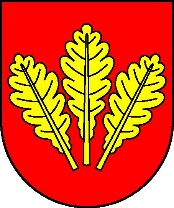       Mestský úrad, Trenčianska 45/41, 018 51  Nová DubnicaČíslo: OSO/2023		                                                                      Nová Dubnica, 9.11.2023Uznesenie  Mestského zastupiteľstva v Novej Dubnici zo dňa  8. novembra  20239.  Správa o plnení úloh oddelenia stratégie rozvoja pri príprave projektov pre získanie finančných prostriedkov do rozpočtu mesta z iných zdrojov  U z n e s e n i e  č. 93Mestské zastupiteľstvo na základe prerokovaného materiáluA)  b e r i e   n a   v e d o m i e         správu o plnení úloh oddelenia stratégie rozvoja pri príprave projektov pre získanie finančných prostriedkov do rozpočtu mesta z iných zdrojovIng. Peter  Marušinec
             primátor	Za správnosť:Ing. Dana Šťastnávedúca organizačno-správneho oddelenia 